
Cornavarrow Wind Farms Community Benefit Fund 2020/2021Administered by the Fermanagh Trust on behalf of Energia Renewables

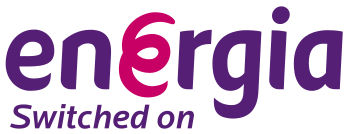 Capital Grant Programme - Application Form
Closing date for applications 12 noon Thursday 19th November 2020Applicant detailsProject / Activity DetailsPlease describe the Capital Project in detail – what is it going to do and how will it be delivered.Please describe why the project is needed and evidence is available to demonstrate the need.Please describe how you propose to sustain the project when the capital works is completed.Please outline the expected benefits from the project once completed.How will you measure the success of the project? What reporting arrangements are in place for management and the management committee to ensure that targets are being met?Project development:What date did your organisation agree to advance this capital project?

(Please attach minutes of the meeting when the decision to proceed with this project was taken)Planning permission:Have you applied for Planning Permission for the project?      Yes / NoNb. Final funding decision cannot be approved without planning permission being in place.Estimated start date for the project Estimated completion date             Project costsPlease state estimated total cost of the project including VAT. Organisations entitled to reclaim VAT should insert the total project costs net of VAT.State the amount requested from the Wind Farm Fund under this application and over what period of time.Please complete the following table, giving details of proposed sources of finance for the project (private sector loans / other public sector / voluntary groups/ own income generated / national lottery / other). Please indicate all finance / funding that has been sought and whether it was granted, rejected or if awaiting decision.Please break down the finance / funding requested under this application by financial year.Please give full details of the total costs of the project, including items funded by other bodies (including VAT where applicable).Project Management and AccountabilityPlease provide a breakdown of how the project finances will be managed, including accountability and financial controls.Further supporting informationDetails of any additional attachments to this applicationI/we the undersigned have read and agree to be bound by the enclosed Terms and Conditions of the Awards.Signature:                                                                                                                 Date:
Title: Supporting documentation
Please confirm you are forwarding a copy of the following documentation with your application; (Please tick)

Return completed form by 12 noon, Thursday 19th November 2020, together with any supporting documents to – Cornavarrow Wind Farm Fund, The Fermanagh Trust, Fermanagh House, Enniskillen, BT74 7HR. Tel: 028 66320210 or email: hazel@fermanaghtrust.orgTo sign up the Fermanagh Trust email newsletter tick here Name of organisation
Brief description of organisationCharity registration No. (if applicable)NameAddressTelephone and emailChairpersonSecretaryContact person for this applicationTitleLocation – confirming the project is located within 5km of the windfarm (attach map if appropriate)£FunderContribution 
AmountPeriod of fundingSecured / Rejected / Awaiting replyFinancial YearAmountYesNoBusiness Plan  Economic Appraisal Constitution / Governing Document Copy of most recent annual accountsEvidence of your charitable statusProof of VAT status (if applicable)Quotations for proposed projectTwo references A copy of all match funding confirmation letters received (if applicable)